«Портфолио преподавателя» для личной страницы на сайте ВГАФКОБЩИЕ СВЕДЕНИЯ О ПРЕПОДАВАТЕЛЕ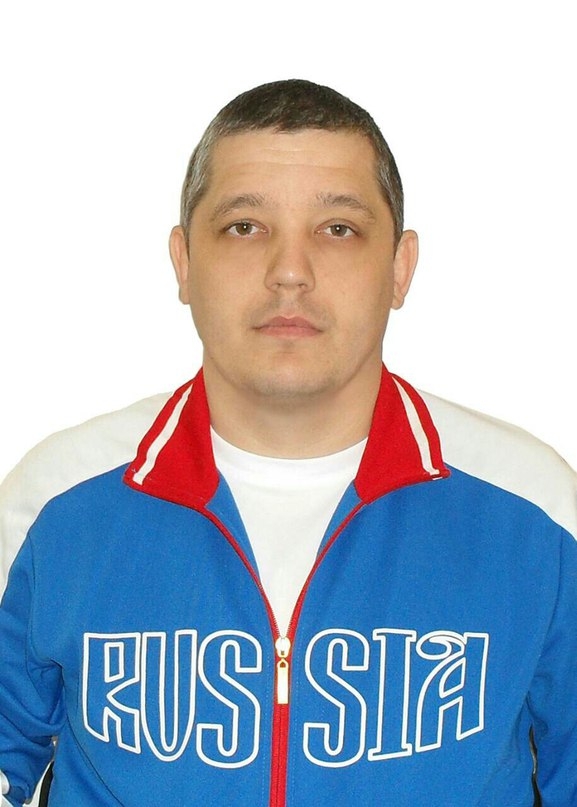 ФИО: Яковлев Алексей Сергеевич.Должность: доцент кафедры теории и методики спортивных единоборств и тяжелой атлетики.Базовая специальность по диплому: «Специалист физической культуры», Волгоградская государственная академия физической культуры (2007);Ученая степень: кандидат педагогических наук (2012).Специальность 13.00.04 – Теория и методика физического воспитания, спортивной тренировки, оздоровительной и адаптивной физической культуры.Диссертация на тему «Подготовка спортивного резерва в дзюдо на основе спортивно ориентированного физического воспитания младших школьников» защищена 17.05.2012г., в Волгоградской государственной академии физической культуры.Курсы повышения квалификации:- «Использование современных активных и интерактивных методов обучения в профессиональной деятельности преподавателей вуза» (ФГБОУ ВО «ВГАФК», 2019 г.).- «Основы оказания первой помощи» (ФГБОУ ВО «ВГАФК», 2019 г.).- «Адаптивная физическая культура: физкультурно-оздоровительные мероприятия, спорт»» (ФГБОУ ВО «Волгоградский государственный университет», 2021г.).ОБРАЗОВАТЕЛЬНАЯ ДЕЯТЕЛЬНОСТЬПеречень УМК по дисциплинам реализуемых Академией ОПОП, подготовленных преподавателем лично или в соавторстве:- «Теория и методика ИВС: дзюдо», направление 49.03.01 Физическая культура- «Технологии спортивной тренировки в ИВС: дзюдо» направление 49.03.01 Физическая культура.- «Прикладная физическая культура» направление 49.03.01 Физическая культура.- « Научно-методическая деятельность», направление 49.03.01 Физическая культура.- «Дисциплины по выбору профессионального цикла», направление 49.03.01 Физическая культура.- «Технологии построения и управления подготовкой спортсменов в ИВС: дзюдо», направление 43.04.03 Спорт.ОРГАНИЗАЦИОННО-ПЕДАГОГИЧЕСКАЯ ДЕЯТЕЛЬНОСТЬ- Осуществляет кураторскую работу со студентами I-го и II-го курсов кафедры «Теории и методики спортивных единоборств и тяжелой атлетики» ФГБОУ ВО «ВГАФК», с 2020г. по настоящее время.- Совмещает работу на кафедре «Теории и методики спортивных единоборств и тяжелой атлетики» ФГБОУ ВО «ВГАФК» с работой тренера по дзюдо в ГАУ ВО «СШОР» Волгоградской области..- Является старшим тренером  сборной Волгоградской области по дзюдо, ВООО «Федерация дзюдо», с 2022г. по настоящее время.- Участвует в организации проведении спортивно-массовых мероприятий проводимых ФГБОУ ВО «ВГАФК», ГАУ ВО «СШОР», ВООО «Федерация дзюдо»,- Участвует в организации и проведении тренерских и судейских семинаров проводимых ВООО «Федерация дзюдо», с 2010г. по настоящее время. Сканы подтверждающих документов представлены в Приложении 1.НАУЧНО-ИССЛЕДОВАТЕЛЬСКАЯ ДЕЯТЕЛЬНОСТЬ1. Донцов Р.Р., Мартынов А.А., Яковлев А.С. Методика проведения вариативной части предмета «физическая культура» у школьников средних классов на примере использования средств единоборств: В сборнике: Актуальные вопросы физического и адаптивного физического воспитания в системе образования. Материалы IV Всероссийской с международным участием научно-практической конференции, Волгоград, 2022. С. 194-198.	2.МОДЕЛИРОВАНИЕ ТРЕНИРОВОЧНОГО ПРОЦЕССА ПАУЭРЛИФТЕРОВ С УЧЕТОМ ПРЕОДОЛЕНИЯ СБИВАЮЩИХСЯ ФАКТОРОВБондаренко М.П., Ильченко А.А., Яковлев А.С., Константинов А.Б.Ученые записки университета им. П.Ф. Лесгафта. 2022. № 1 (203). С. 34-37.	23. УПРАВЛЕНИЕ СПОРТИВНЫМ КЛУБОМ: СПЕЦИФИКА И ОСОБЕННОСТИМоковозов А.Г., Яковлев А.С.В сборнике: Актуальные социально-экономические проблемы развития общества в России и за рубежом. Сборник материалов III Всероссийской научно-практической конференции с международным участием. Волгоград, 2021. С. 824-828.	04.ТРИПАРТИЗМ В РАЗВИТИИ СПОРТИВНОЙ ИНДУСТРИИ: МОТИВЫ, ЖЕЛАНИЯ И РЕЗУЛЬТАТЫКолесникова Д.В., Бондаренко М.П., Безнебеева А.М., Люсова О.В., Яковлев А.С.Ученые записки университета им. П.Ф. Лесгафта. 2021. № 4 (194). С. 196-200.	105.АДАПТИВНАЯ ФИЗКУЛЬТУРА И НЕТРАДИЦИОННЫЕ ВИДЫ СПОРТААнтонова Е.Д., Яковлев А.С., Саакян Е.Г., Сабуркина О.А.В сборнике: Физическая культура и спорт в XXI веке: актуальные проблемы и их решения. сборник материалов Всероссийской с международным участием научно-практической конференции (онлайн-формат). 2020. С. 12-15.	06.ПОДГОТОВКА СПОРТИВНОГО РЕЗЕРВА В ДЗЮДО НА ОСНОВЕ СПОРТИВНО ОРИЕНТИРОВАННОГО ФИЗИЧЕСКОГО ВОСПИТАНИЯ МЛАДШИХ ШКОЛЬНИКОВЯковлев А.С.автореферат диссертации на соискание ученой степени кандидата педагогических наук / Волгоградская государственная академия физической культуры. Волгоград, 2012	47. Яковлев А.С., Викулов А.Д. Организация учебно-тренировочной деятельности юных дзюдоистов: Ярославский педагогический вестник. 2012. Т. 2. № 2. С. 143-147.8. Вершинин М.А., Яковлев А.С. Теоретико-методические основы проектирования модели структуры содержания и организации подготовки юных дзюдоистов на основе спортивно ориентированного физического воспитания: Ученые записки университета им. П.Ф. Лесгафта. 2012. № 1 (83). С. 30-36.	9. Вершинин М.А., Яковлев А.С. Влияние занятий дзюдо на развитие волевых качеств юных спортсменов: Физическое воспитание и спортивная тренировка. 2011. № 2 (2). С. 77-83.	110. Яковлев А.С. Использование средств борьбы дзюдо в физическом воспитании детей младшего школьного возраста: Культура физическая и здоровье. 2009. № 6. С. 46-49.	211. Яковлев А.С., Солопов И.Н. Подготовка спортивного резерва для дзюдо на основе спортивно ориентированного физического воспитания младших школьников: В сборнике: Управление функциональным состоянием организма человека. Тематический сборник научных работ. Волгоград, 2008. С. 56-58.ОБЩЕСТВЕННОЕ И ПРОФЕССИОНАЛЬНОЕ ПРИЗНАНИЕСканы подтверждающих документов представлены в Приложении 2.ПРИЛОЖЕНИЕ 2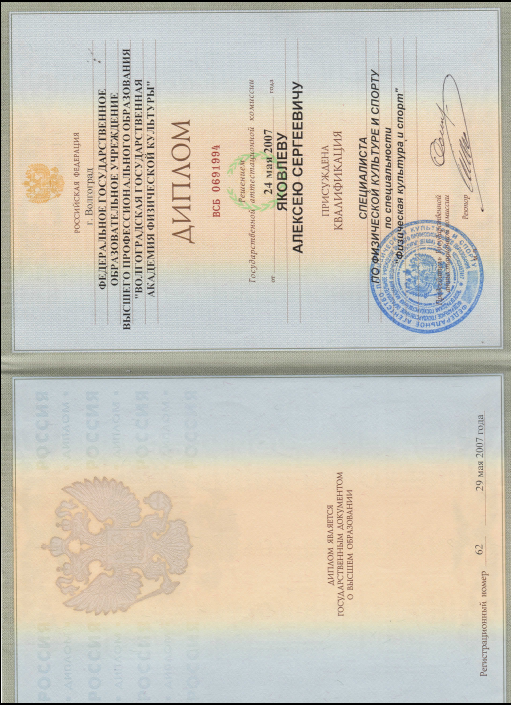 ПРИЛОЖЕНИЕ 2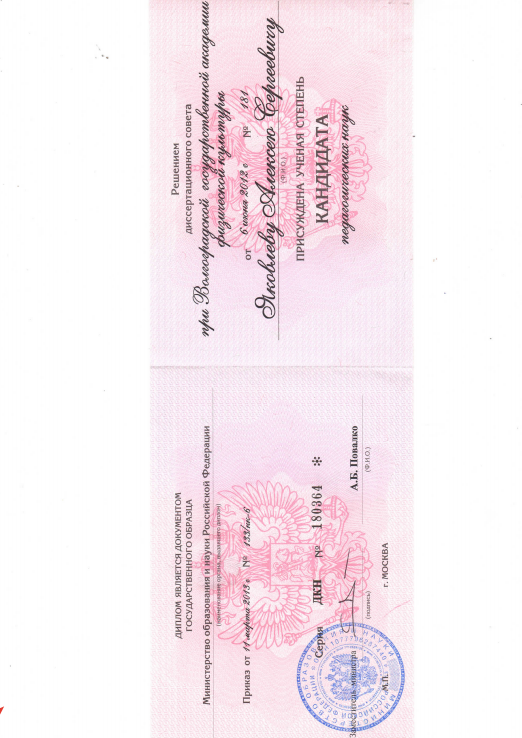 Индекс ХиршаКоличество публикацийЧисло цитированийЧисло самоцитирований29161